DÍA DE LA CANCIÓN CRIOLLA31 de octubre“Con guitarra y cajón hoy día hay que celebrar del Perú nuestra tradición”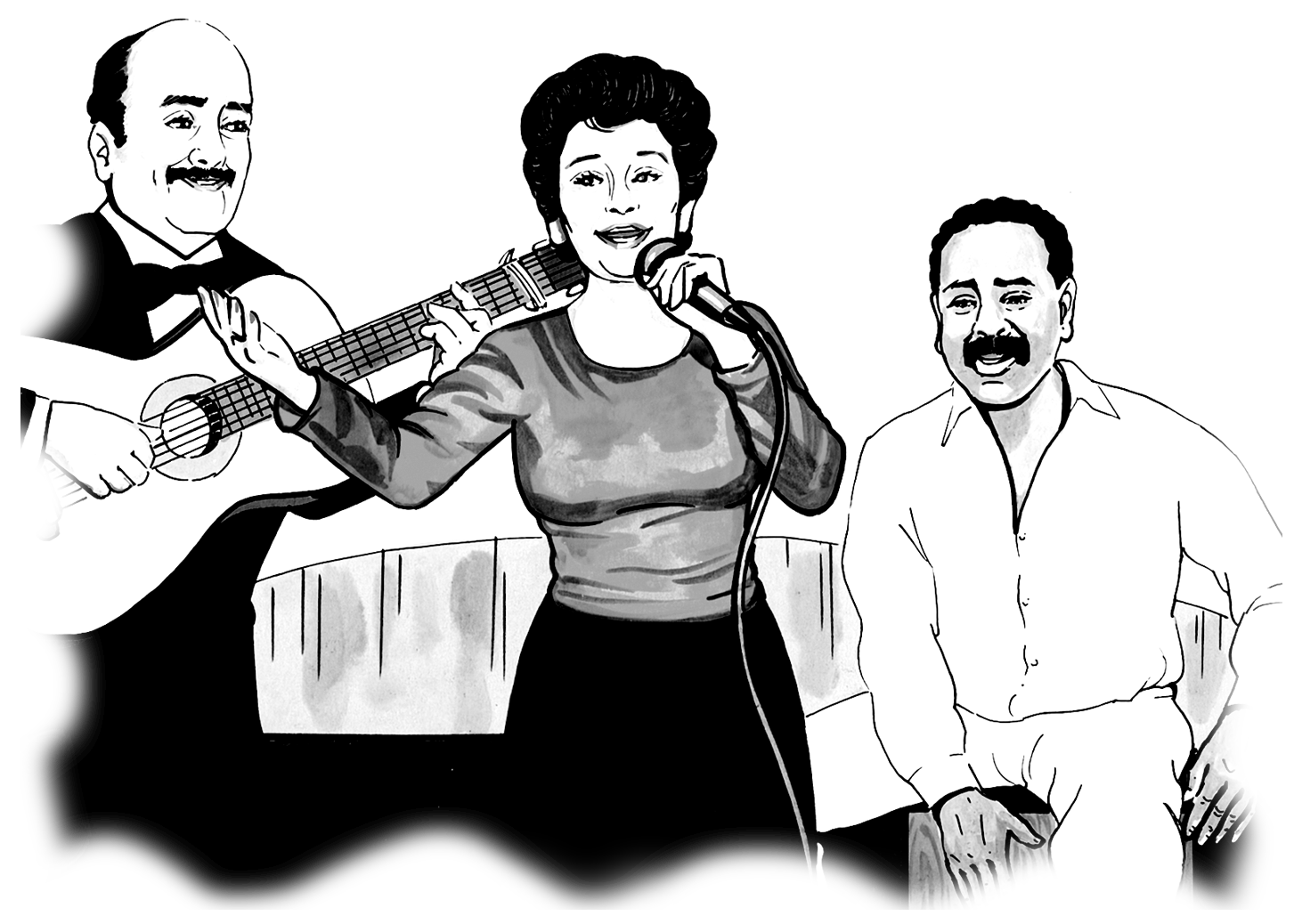 